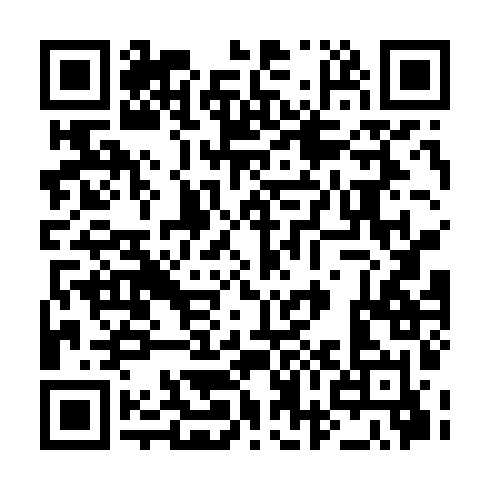 Ramadan times for Kirchdorf an der Krems, AustriaMon 11 Mar 2024 - Wed 10 Apr 2024High Latitude Method: Angle Based RulePrayer Calculation Method: Muslim World LeagueAsar Calculation Method: ShafiPrayer times provided by https://www.salahtimes.comDateDayFajrSuhurSunriseDhuhrAsrIftarMaghribIsha11Mon4:414:416:2512:143:256:046:047:4112Tue4:394:396:2312:143:266:066:067:4313Wed4:374:376:2112:133:276:076:077:4414Thu4:354:356:1912:133:276:086:087:4615Fri4:334:336:1612:133:286:106:107:4816Sat4:304:306:1412:123:296:116:117:4917Sun4:284:286:1212:123:306:136:137:5118Mon4:264:266:1012:123:316:146:147:5319Tue4:244:246:0812:123:326:166:167:5420Wed4:224:226:0612:113:336:176:177:5621Thu4:194:196:0412:113:346:196:197:5722Fri4:174:176:0212:113:346:206:207:5923Sat4:154:156:0012:103:356:226:228:0124Sun4:124:125:5812:103:366:236:238:0325Mon4:104:105:5612:103:376:246:248:0426Tue4:084:085:5412:103:386:266:268:0627Wed4:054:055:5212:093:386:276:278:0828Thu4:034:035:5012:093:396:296:298:0929Fri4:014:015:4812:093:406:306:308:1130Sat3:583:585:4612:083:416:326:328:1331Sun4:564:566:441:084:417:337:339:151Mon4:534:536:421:084:427:357:359:172Tue4:514:516:401:074:437:367:369:183Wed4:484:486:381:074:437:377:379:204Thu4:464:466:361:074:447:397:399:225Fri4:444:446:341:074:457:407:409:246Sat4:414:416:321:064:467:427:429:267Sun4:394:396:301:064:467:437:439:288Mon4:364:366:281:064:477:457:459:299Tue4:344:346:261:054:487:467:469:3110Wed4:314:316:241:054:487:477:479:33